Shelley StintonAssociate Professor Curriculum Lead: Nursing Associate's (Interim),BSC (Hons) Adult Nursing | PgCAPHE |  Fellow (HEA) (Masters Student) I am an adult nurse, I studied and qualified at Coventry University and qualfied in September 2009.My Nursing background includes, acute medical assessment, Chemotherapy and most recent practice Nursing. In this role, I managed a team of dedicated practice nurses within a busy G.P practice. I was also a Locality lead for a local CCG. I joined Coventry University in 2017 as a lecture, completely new to academia. I joined at the inception of the Nursing Associate Course and have been involved in the successful development and implementation of all nursing associate courses within Coventry University since then. I have led on the development of the online blended Nursing Associate Course, and am now working as the interim Curriculum lead.  I am passionate about the role of the Nursing Associate and am keen to explore and expand the development opportunities for Registered Nursing Associates. 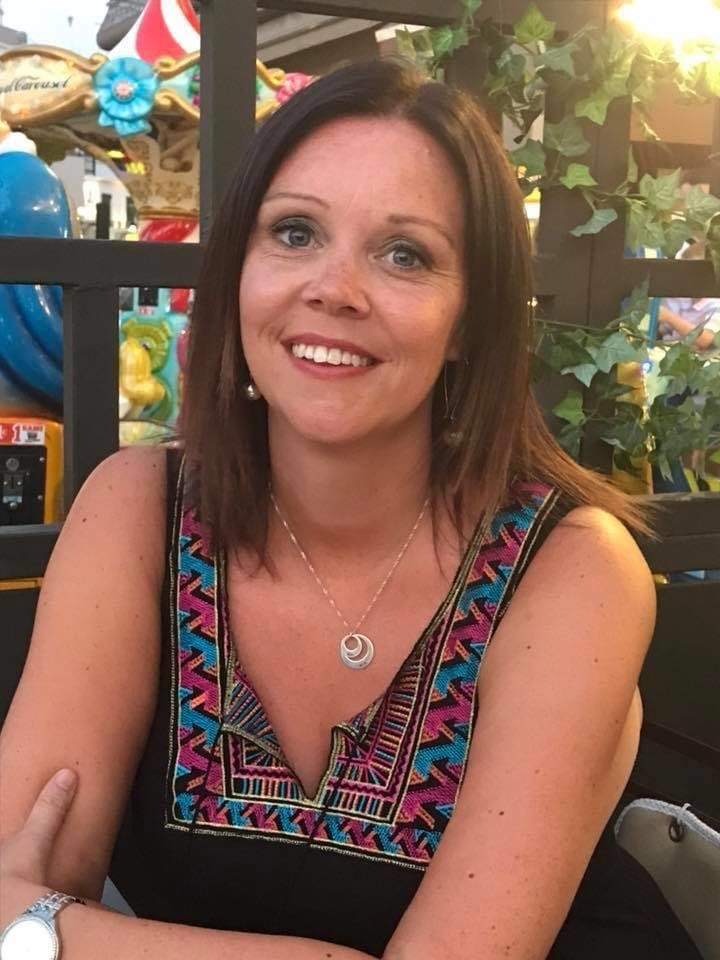 